Маршрут экскурсии представляет собой наиболее удобный путь следования, способствующий раскрытию темы. Он строится в зависимости от наиболее правильной для данной экскурсии последовательности осмотра объектов и цели экскурсии. Одна из задач маршрута - способствовать наиболее полному раскрытию темы. Основные требования, которые должны быть учтены составителями маршрута, - это организация показа объектов в логической последовательности и обеспечение зрительной основы для раскрытия темы.Критерии оценивания маршрутного листа для группы 3(поставь галочку)КритерииОценкиОценкиОценкиОценкиОценкиОценкиКритерии2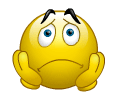 23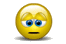 34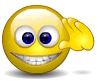 5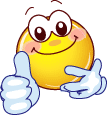 ОрганизацияОрганизацияОрганизацияОрганизацияОрганизацияОрганизацияОрганизацияНаличие начального пункта (старта) и конечного пунктаНаличие пути следованияНаличие карты, текста, изображения, схем, информационный материалНаличие тактической схемы маршрута (линейного, кольцевого или комбинированного)Наличие трассы маршрута (линия, по которой пройдет намеченное передвижение, установленный путь следования)Логическая последовательность маршрутаСодержание маршрутного листаСодержание маршрутного листаСодержание маршрутного листаСодержание маршрутного листаСодержание маршрутного листаСодержание маршрутного листаСодержание маршрутного листаОпределено содержание экскурсии (обзорная, тематическая)Наличие целей и задач маршрута экскурсии,  наличие определенной темы Использован один из вариантов маршрута:- хронологический- тематический- тематико- хронологическийИспользование основных объектовИспользование дополнительных объектовНаличие электронной картыПодсчет длительности, использование виртуальных карт Яндекса или Google